 City of Lyons		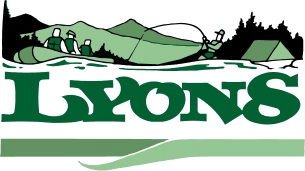 Phone:  503 859 2167			449 5th StreetFax:  503 859 5167			Lyons, Oregon 97358LYONS CITY COUNCIL WORKSHOP MEETINGJune 26, 2014OPEN MEETING:  6:30 P.M.Present Councilors Mark Orr, Gary AlkireGUESTS:  Brenda Harris, Barbara Orr, Maggie LunchDiscussion items: No Action ItemsJob Duties of City Employees:  Guideline that is a living document that will continue to changeMark Orr suggested that we contract out summer mowing to lighten maintenance duties.All insurance has been updated.City ordinance possibly needs to be rewritten to accommodate new city employee positions.Mark Orr, and Gary Alkire recommends that council sets deadlines for projects that need to be completed.Accountant proposal needs more information before decision is made, waiting for proposal and will solicit other bids. Adjourned: 8:00